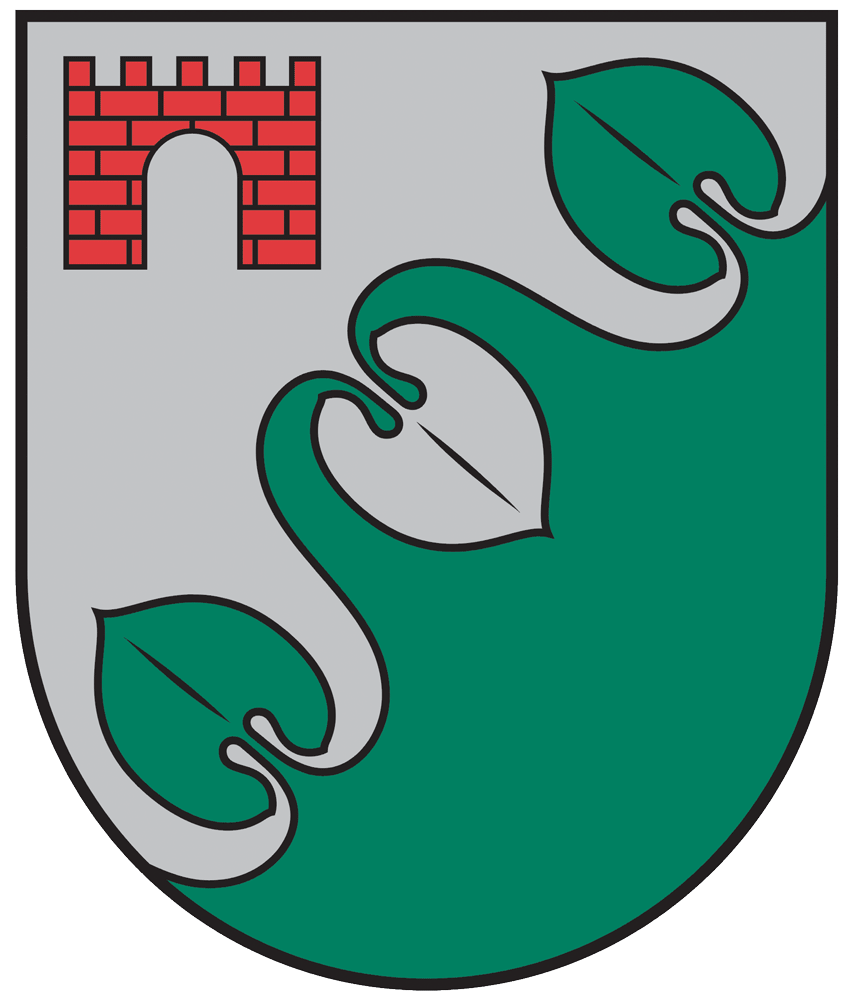  LIMBAŽU novada PAŠVALDĪBAALOJAS KULTŪRAS NAMSJūras iela 13, Aloja, Limbažu novads, LV – 4064,Tel. 64031135; 29335600; e-pasts: alojas.kn@aloja.lvAPSTIPRINĀTSar 2009.gada 25.novembralēmumu Nr. 264 (protokols Nr.10 14#)Grozījumi:ar Alojas novada domes 26.04.2018.lēmumu Nr.163 (protokols Nr.9)ar Limbažu novada domes 26.08.2021. lēmumu Nr.00ALOJAS KULTŪRAS NAMA 1. Vispārīgie noteikumiAlojas kultūras nams (turpmāk tekstā saukts - Iestāde) ir Limbažu novada  pašvaldības (turpmāk tekstā saukta – Pašvaldība) padotībā esoša Iestāde, kas ir tieši pakļauta Pašvaldības 3.izpilddirektora vietniekam, un, kuras pamatfunkcija ir kultūras vērtību radīšana, izplatīšana un saglabāšana.	(Grozīts ar Limbažu novada domes 26.08.2021. lēmumu Nr.00) Iestāde savu darbību veic saskaņā ar Latvijas Republikā spēkā esošajiem normatīvajiem aktiem, Limbažu novada domes (turpmāk- Domes) lēmumiem un Pašvaldības nolikumu, šo Iestādes nolikumu, Pašvaldības izpilddirektora un izpilddirektora 3.vietnieka izdotiem rīkojumiem un norādījumiem. 	(Grozīts ar Limbažu novada domes 26.08.2021. lēmumu Nr.00)Iestādes metodisko virsvadību veic LR Kultūras ministrijas “Latvijas Nacionālais kultūras centrs “(LNKC). 	(Grozīts ar Alojas novada domes 26.04.2018. lēmums Nr.163)Iestādes atrašanās adrese: Jūras iela 13, Aloja, Limbažu novads, LV-4064. 	(Grozīts ar Limbažu novada domes 26.08.2021. lēmumu Nr.00)Iestādei ir savs zīmogs un veidlapa. Parakstīt dokumentus uz Iestādes veidlapas ir tiesīgs Iestādes direktors vai Iestādes direktora pienākumu izpildītājs.2. Iestādes mērķi un kompetenceIestādes mērķi:2.1.1.	veicināt un atbalstīt radošo daudzveidību kultūras jomā un sabiedrības aktīvu līdzdalību kultūras procesos, sekmēt tradicionālo kultūras vērtību saglabāšanu;2.1.2.	mērķtiecīgi veidot zināšanu sabiedrību, pilnvērtīgi izmantojot un attīstot kultūras resursus un infrastruktūru;2.1.3.	veicināt Alojas pilsētas aktīvu līdzdalību valsts kultūras procesos un sadarbības tīklos, veidojot pozitīvu Pašvaldības tēlu Latvijā un pasaulē, sekmējot kultūras dialogu starp dažādām kultūrām un nācijām;2.1.4.	veidot kvalitatīvu un līdzsvarotu kultūrvidi pilsētā radošās daudzveidības procesu attīstībai, kultūras pieejamību visiem pilsētas iedzīvotājiem;2.1.5.	mērķtiecīgi audzināt jaunu kultūras patērētāju, pastiprināti kultūras procesos iesaistot un izglītojot bērnus un jauniešus;2.1.6.	veidot uz iedzīvotāju orientētu un uz rezultātiem virzītu kultūrpolitiku un Iestādes vadību.Iestādes funkcijas un uzdevumi:Iestādes kompetences ietvaros patstāvīgi vai sadarbībā ar Pašvaldības struktūrvienību un iestāžu vadītājiem īstenot Pašvaldības domes pieņemtos lēmumus, Pašvaldības vadības izdotos rīkojumus un norādījumus kultūras jomā;atbilstoši Pašvaldības nolikumam un Iestādes kompetencei, sagatavot lēmumprojektus iesniegšanai Pašvaldības domes pastāvīgajās komitejās;savas kompetences robežās sadarboties ar Pašvaldības struktūrvienībām, iestādēm, kapitālsabiedrībām, kā arī citām valsts un pašvaldību institūcijām, iestādēm Latvijā un ārvalstīs;realizēt valsts kultūrpolitiku Alojas pilsētas teritorijā, saskaņā ar nacionālās programmas „Kultūra” apakšprogrammā „Tradicionālā kultūra un amatiermāksla” noteiktajiem mērķiem un virzieniem;saglabāt un attīstīt Dziesmu un deju svētku tradīciju kā nacionālo kultūru virzošo procesu;koordinēt, nodrošināt un organizēt tautas un amatiermākslas kolektīvu darbību, iesaistot tos vietējās, reģionālās, valsts un starptautiskās kultūras norisēs, rūpēties par kolektīvu un to vadītāju profesionālo un māksliniecisko izaugsmi;veicināt un koordinēt profesionālās mākslas pieejamību iedzīvotājiem;organizēt valsts svētku, kultūrvēsturisko un tradicionālo svētku norises, koncertus, izrādes un izstādes, kā arī veicināt kultūras vērtību saglabāšanu, izplatību un pieejamību iedzīvotājiem;organizēt informatīvus un izglītojošus pasākumus interesentiem dažādās zinību nozarēs (semināri, kursi u.c.);atbalstīt amatiermākslas kustību kā personības daudzpusīgas izaugsmes iespējas un līdzekli sabiedrības aktīvai līdzdalībai kultūras procesos;Iestādes kompetences ietvaros veikt projektu izstrādi, piesaistot papildus finansējumu kultūras pasākumu realizēšanai;piedalīties Alojas pilsētas kultūras pasākumu gada plāna sastādīšanā, koordinēšanā un realizēšanā;nodrošināt kultūras norišu daudzveidību un pieejamību, iedzīvotāju iesaistīšanu kultūras pasākumu norisēs un radošās brīvā laika pavadīšanas nodarbēs;veikt iedzīvotāju anketēšanu, apkopot iegūto informāciju un analizēt situāciju kultūras jomā;sniegt konsultācijas, ieteikumus un citu palīdzību ieinteresētajām personām un institūcijām konkrētu ar kultūras jautājumiem saistītu problēmu risināšanā;sniegt priekšlikumus vietēja, reģionāla vai valsts mēroga normatīvo dokumentu pilnveidošanai kultūras jautājumos;dokumentēt un analizēt Iestādes izglītojošo, radošo un saimniecisko darbību.veikt Iestādes mēneša un gada kalendāro plānu, perspektīvo attīstības programmu un starptautiskās sadarbības projektu izstrādi;iesniegt Pašvaldības izpilddirektora 3.vietniekam priekšlikumus par Iestādes darba uzlabošanu;(Grozīts ar Limbažu novada domes 26.08.2021. lēmumu Nr.00)veikt citus pienākumus atbilstoši Latvijas Republikā spēkā esošajiem normatīvajiem aktiem un Pašvaldības domes lēmumiem.Iestādes tiesības:pieprasīt un saņemt nepieciešamo informāciju no Pašvaldības struktūrvienībām, iestādēm, kapitālsabiedrībām;piedalīties Pašvaldības darbinieku kvalifikācijas paaugstināšanas pasākumos;sniegt priekšlikumus Pašvaldības domei par darbības uzlabošanu kultūras jomā;piedalīties Pašvaldības pastāvīgo komiteju un Pašvaldības domes sēdēs:slēgt telpu nomas līgumus Pašvaldības noteiktajā kārtībā;sagatavot, vadīt un organizēt iestādes funkcijām atbilstošas programmas un projektus;slēgt sadarbības līgumus Pašvaldības noteiktajā kārtībā, šī Nolikuma 2.2.punktā noteikto funkciju un uzdevumu izpildes nodrošināšanai;sniegt maksas pakalpojumus t. sk. saņemt maksu par sniegtajiem publiskajiem pakalpojumiem. Iestādes sniegtos maksas pakalpojumus un to izcenojumus pēc Iestādes direktora priekšlikuma apstiprina Dome;	(Grozīts ar Limbažu novada domes 26.08.2021. lēmumu Nr.00)rīkot komercizstādes, gadatirgus, izsoles un konkursus, veikt valsts un pašvaldības pasūtījumus, kā arī veikt citas darbības šī Nolikuma 2.2.punktā minēto Iestādes funkciju un uzdevumu īstenošanai.2.4.	Iestādes pienākumi:2.4.1.	atbilstoši noteiktajiem mērķiem, nodrošināt Iestādei noteikto funkciju un uzdevumu kvalitatīvu izpildi;2.4.2	pēc pieprasījuma sniegt Pašvaldībai informāciju par Iestādes darbību;2.4.3.	nodrošināt piešķirtā Pašvaldības finansējuma mērķtiecīgu, efektīvu un precīzu izlietošanu;2.4.4.	nodrošināt Iestādes darbinieku sociālās un darba garantijas;2.4.5.	nodrošināt Iestādes darbinieku amata pienākumu un darba uzdevumu savlaicīgu, precīzu un godprātīgu izpildi, kā arī uzticēto darba priekšmetu un līdzekļu saglabāšanu un ekspluatēšanu atbilstoši to lietošanas noteikumiem;2.4.6.	pārvaldīt Iestādes valdījumā nodoto Pašvaldības mantu, organizēt tās racionālu apsaimniekošanu.3. Iestādes struktūra un darba organizācijaIestādes darbu vada un organizē Iestādes direktors, kurš atrodas Pašvaldības izpilddirektora 3. vietnieka pakļautībā.(Grozīts ar Limbažu novada domes 26.08.2021. lēmumu Nr.00)Iestādes direktoru amatā ieceļ un no amata atbrīvo Dome. Darba līgumu ar Iestādes direktoru slēdz Pašvaldības izpilddirektora 3.vietnieks.(Grozīts ar Alojas novada domes 26.04.2018. lēmums Nr.163 , Limbažu novada domes 26.08.2021. lēmumu Nr.00)Iestādes direktors savas kompetences ietvaros: atbild un nodrošina Iestādes vadību un darbību kopumā;pieņem lēmumus par Iestādes darbības jautājumiem izstrādā Iestādes darbības un attīstības plānus Domes iešķirtā budžeta ietvaros;pārstāv Iestādes intereses valsts un sabiedriskajās institūcijās jautājumos, kas skar Iestādes darbību;atbild par Iestādes darbību reglamentējošo dokumentu izstrādi;atbild par Iestādes finanšu un materiālo līdzekļu racionālu izmantošanu, sastāda finanšu gada budžeta tāmi, atbilstoši Pašvaldības noteiktajai kārtībai;nodrošina sanitāri higiēnisko prasību, darba aizsardzības un ugunsdrošības normu ievērošanu Iestādē; sniedz atskaiti par Iestādes darbību Domei un Pašvaldībai, publicē informāciju portālā www.kulturaskarte.lv ;realizējot Iestādes funkciju izpildi, slēdz sadarbības līgumus ar citām iestādēm, sabiedriskajām organizācijām vai fiziskām personām;tiesīgs veidot sabiedrisko padomi Iestādes darbības funkciju izpildei;Svītrots (Grozīts ar Alojas novada domes 26.04.2018. lēmums Nr.163)Svītrots (Grozīts ar Alojas novada domes 26.04.2018. lēmums Nr.163)savas kompetences robežās risina jautājumus, kas saistīti ar iedzīvotāju priekšlikumiem un sūdzībām.(Grozīts ar Alojas novada domes 26.04.2018. lēmums Nr.163 , ar Limbažu novada domes 26.08.2021. lēmumu Nr.00)Iestādes darbinieki darbojas savas kompetences ietvaros, saskaņā ar izpilddirektora apstiprinātu amata aprakstu. (Grozīts ar Alojas novada domes 26.04.2018. lēmums Nr.163)Iestādes darbs tiek finansēts no Pašvaldības budžeta līdzekļiem, valsts mērķdotācijām un Iestādes ieņēmumiem, veicot saimniecisko darbību un organizējot kultūras aktivitātes.4. Iestādes atbildībaPar Iestādes funkciju izpildi un  tās darbības nepārtrauktību,  kā arī par finanšu, personāla un citu resursu lietderīgu izmantošanu atbild Iestādes direktors.		(Grozīts ar Limbažu novada domes 26.08.2021. lēmumu Nr.00)Iestādes darbinieki atbild par amata pienākumu un darba uzdevumu savlaicīgu, precīzu un godprātīgu izpildi, kā arī par uzticēto darba priekšmetu un līdzekļu saglabāšanu un ekspluatēšanu atbilstoši lietošanas noteikumiem.5. Iestādes darbības tiesiskuma nodrošināšanaIestādes darbības tiesiskumu nodrošina Iestādes direktors. Iestādes tiesiskuma un lietderības kontroli īsteno pašvaldības izpilddirektora 3. vietnieks. 	(Grozīts ar Limbažu novada domes 26.08.2021. lēmumu Nr.00)Iestādes vadītāja nelikumīgos un nelietderīgos lēmumus pēc pašvaldības izpilddirektora 3.vietnieka priekšlikuma atceļ Dome, ja pēc izpilddirektora 3.vietnieka rīkojuma to nav atcēlis Iestādes direktors. 	(Grozīts ar Limbažu novada domes 26.08.2021. lēmumu Nr.00)Iestādes vadītāja un amatpersonu izdotos administratīvos aktus un faktisko rīcību var apstrīdēt Domē, ievērojot Administratīvā procesa likuma 77.1 pantā noteikto apstrīdētā administratīvā akta atcelšanas kārtību un  ja ārējos normatīvajos aktos nav noteikts citādi. 	(Grozīts ar Limbažu novada domes 26.08.2021. lēmumu Nr.00)6. Iestādes finansēšanas avoti un kārtībaPašvaldība nodrošina Iestādes uzturēšanas un saimnieciskos izdevumus, to skaitā darbinieku darba algas, un nosaka kārtību, kādā Iestāde tiek finansēta no Pašvaldības budžeta un valsts mērķdotācijas.Iestādes finanšu un grāmatvedības operācijas nodrošina Limbažu novada pašvaldības Alojas administrācijas Finanšu un grāmatvedības nodaļa. 	(Grozīts ar Limbažu novada domes 26.08.2021. lēmumu Nr.00)Iestāde var saņemt papildus finansējumu:ziedojumu, dotāciju un dāvinājumu veidā;sniedzot maksas pakalpojumus ;par telpu nomu;no citiem ieņēmumiem (iesaistīšanās dažādos projektos).Svītrots (Grozīts ar Alojas novada domes 26.04.2018. lēmums Nr.163).Finanšu līdzekļu uzskaite tiek veikta atbilstoši normatīvo  prasībām.Iestādes obligātā dokumentācija  veikta saskaņā ar normatīvo  prasībām un lietu nomenklatūru.7. Saimnieciskā darbībaAtbilstoši normatīvajiem aktiem  un Pašvaldības noteiktajā kārtībā Iestādes direktors, Iestādei apstiprinātā budžeta ietvaros, ir tiesīgs slēgt ar juridiskām un fiziskām personām līgumus par dažādu iestādei nepieciešamo darbu veikšanu un citiem pakalpojumiem. 	(Grozīts ar Limbažu novada domes 26.08.2021. lēmumu Nr.00)Iestādes direktors, atbilstoši Pašvaldības noteiktajai kārtībai, ir tiesīgs slēgt  nedzīvojamo telpu nomas līgumus  par Iestādes telpu iznomāšanu, ja netiek traucēta Iestādes funkciju izpilde. 	(Grozīts ar Limbažu novada domes 26.08.2021. lēmumu Nr.00)8. Nolikuma un tā grozījumu pieņemšanas kārtībaIestāde pamatojoties uz normatīvajiem aktiem izstrādā Nolikumu, kuru apstiprina Dome.(Grozīts ar Limbažu novada domes 26.08.2021. lēmumu Nr.00)Grozījumus Iestādes nolikumā var izdarīt pēc Domes, Pašvaldības izpilddirektora vai tā vietnieku, Iestādes direktora  priekšlikuma. Grozījumus nolikumā izstrādā Iestādes direktors un  tos apstiprina Dome. (Grozīts ar Limbažu novada domes 26.08.2021. lēmumu Nr.00)Svītrots ar Limbažu novada domes 26.08.2021. lēmumu Nr.00)Citi jautājumiSaskaņā ar spēkā esošajiem normatīvajiem  Iestāde kārto lietvedību un Iestādes arhīvu.Iestāde savā darbībā ievēro Latvijas Republikā spēkā esošo normatīvo aktu prasības, Iestādē nodrošinot ugunsdrošības, darba drošības, darba aizsardzības un higiēnas prasību ievērošanu un izpildi.10.Pārejas noteikumiNolikums stājas spēkā 2009.gada 1.decembrī.Nolikums ar veiktajiem grozījumiem stājas spēkā  2018.gada 2.maijā.Alojas kultūras nama direktore					Ineta Laizāne	